Анкета Имя, фамилия ____________________________________________________ Дата рождения: «____»_______________ _______г.Пол_________________________Место рождения: ___________________________________________________________Удостоверение личности__________________________________________________Адрес регистрации ______________________________________________________Образование ___________________________________________________________Название учебного заведения:_____________________________________________Специальность:_________________________________________________________Членом какой общественной организации являетесь__________________________Место работы, должность_________________________________________________Контактный телефон: _______________________________________________Семейное положение: ________________________________________По чьей рекомендации принято решение вступить в Гражданский Совет?_______________________________________________________________________Особые отметки________________________________________________________________________________________  ( ______________________________)Подпись                                                                          Ф.И.О.  Дата заполнения анкеты  «_____» _______________ 20____ г.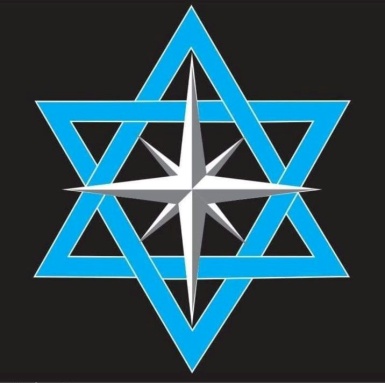 НЕКОММЕРЧЕСКАЯ ОРГАНИЗАЦИЯ «ГРАЖДАНСКИЙ СОВЕТ ПО УКРЕПЛЕНИЮ ОСНОВ ДЕМОКРАТИИ»CITIZENS COUNCIL FOR STRENGTHENING THE FOUNDATIONS OF DEMOCRACY (R.A.)Фото 3Х4